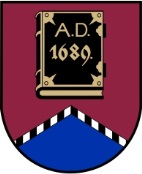 LATVIJAS REPUBLIKAALŪKSNES NOVADA PAŠVALDĪBANodokļu maksātāja reģistrācijas kods 90000018622DĀRZA IELĀ 11, ALŪKSNĒ, ALŪKSNES NOVADĀ, LV – 4301, TĀLRUNIS 64381496, FAKSS 64381150, E-PASTS: dome@aluksne.lvA/S „SEB banka”, KODS UNLALV2X, KONTS Nr.LV58UNLA0025004130335  Alūksnē2015.gada 24.septembrī	                                                       SAISTOŠIE NOTEIKUMI Nr.17/2015                                                                             apstiprināti ar Alūksnes novada domes							24.09.2015. lēmumu Nr.295(protokols Nr.15, 12.punkts)precizēti ar Alūksnes novada domes27.11.2015. lēmumu Nr.378(protokols Nr.19, 8.punkts) Par AUGSTAS DETALIZĀCIJAS topogrāfiskās informācijas aprites kārtību ALŪKSNES novadāIzdoti saskaņā ar Ģeotelpiskās informācijas likuma 13.panta sesto daļu Šie noteikumi nosaka kārtību, kādā Alūksnes novada administratīvajā teritorijā notiek augstas detalizācijas topogrāfiskās informācijas un informācijas par aizsargjoslām izsniegšana, pieņemšana un pārbaude. Alūksnes novada administratīvajā teritorijā augstas detalizācijas topogrāfiskās informācijas pieņemšanu un pārbaudi, kā arī mērniecībai nepieciešamo datu izsniegšanu realizē un koordinē Alūksnes novada pašvaldības izvēlēta juridiska persona – datu bāzes uzturētājs, ar kuru ir noslēgts līgums par pārvaldes uzdevuma deleģēšanu. Datu bāzes uzturētājs nodrošina datu bāzes uzturēšanu un aktualizāciju, nodrošina mērniecībai nepieciešamo datu izsniegšanu, topogrāfiskās informācijas pieņemšanu, pārbaudi un ievadīšanu vienotajā novada digitālajā topogrāfiskajā kartē. Datu bāzes uzturētājam no personām, kas nav pašvaldības, tās iestādes vai kapitālsabiedrības, ir tiesības par pakalpojumiem saņemt samaksu. Noteikumi ir obligāti visām fiziskām un juridiskām personām, kas Alūksnes novada administratīvajā teritorijā:veic topogrāfiskos un ģeodēziskos uzmērīšanas darbus;veic inženierkomunikāciju un būvju būvniecību vai to uzturēšanu;gadījumos, kad topogrāfiskā plāna nepieciešamību nosaka citi akti.Alūksnes novada administratīvajā teritorijā augstas detalizācijas topogrāfiskās informācijas pieņemšanu, pārbaudi un uzkrāšanu, kā arī mērniecībai nepieciešamo datu izsniegšanu koordinē Alūksnes novada pašvaldība un realizē pašvaldības datu bāzes uzturētājs. Ēku un inženierbūvju jauna būvniecība, kā arī pārbūve, restaurācija vai atjaunošana, jāveic saskaņā ar būvniecības regulējumā noteikto kārtību, kur par pamatu ņemts sertificēta mērnieka vai licencētas organizācijas izstrādāts inženiertopogrāfiskais plāns, kas saskaņots ar inženierkomunikāciju apkalpojošām organizācijām, un pašvaldības izvēlētu datubāzes uzturētāju, kas specializējies inženiertopogrāfiskās informācijas uzturēšanā, un ievadīts vienotajā novada digitālajā kartē.Informāciju, kas nepieciešama mērniecības darbu veikšanai, par samaksu sniedz pašvaldības izvēlētais datubāzes uzturētājs, pēc rakstiska (elektroniska) pieprasījuma saņemšanas 2 darba dienu laikā.Topogrāfiskā materiāla aktualizācija būvniecības iecerei nav nepieciešama un var izmantot esošo topogrāfisko vai kadastra kartes materiālu, ko izsniedz Alūksnes novada pašvaldības kartogrāfs 2 darba dienu laikā: avārijas darbu gadījumā;uzstādot pagaidu būves vai reklāmas stabus bez rakšanas darbiem;darbu veikšanai, kuriem nav vajadzīgs būvprojekts;ja esošā topogrāfiskā materiāla aktualizācijas termiņš nav beidzies;citos gadījumos, kurus nenosaka būvniecības regulējums.Ja, veicot būvdarbus vai rakšanas darbus, tiek atrasti topogrāfiskajos  neuzrādīti vai  neatbilstoši izvietoti inženiertīkli, tad Būvētājs noskaidro šo inženiertīklu uzturētāju, fiksē to novietni dabā un informē Būvvaldi. Ja inženiertīkli tiek saglabāti, tad atbildīgajam inženiertīklu uzturētājam tie jāuzmēra un jāparāda izpildtopogrāfijā vai izpildshēmā. Izbūvētie inženiertīkli jāuzmēra pirms tranšejas (būvbedres) aizbēršanas. No jauna izbūvēto vai konstatēto objektu topogrāfisko uzmērīšanu veic persona, kura saņēmusi sertifikātu mērniecības darbu veikšanai.Jaunizbūvētu, pārbūvētu vai atjaunotu būvju izpildshēmās jāuzrāda visi objekta galvenie elementi un raksturīgie punkti. Objekta punktiem jābūt piesaistītiem pie vismaz 2 viennozīmīgi identificējamiem koordinētiem situācijas punktiem, kas uzrādīti digitālajā topogrāfijā vai kadastra kartē.Pēc topogrāfiskās uzmērīšanas un topogrāfiskā plāna sagatavošanas to saskaņo ar tiem inženiertīklu turētājiem, kas ir atbildīgi par inženiertīkliem teritorijā, kurā veikta topogrāfiskā uzmērīšana. Alūksnes novadā tie ir:elektrotīkli – AS “Sadales tīkls”;kanalizācijas tīkli, ūdensvads – SIA “Rūpe” (Alūksnes pilsētā), SIA “Ievedne” (Annas, Jaunannas, Kalncempju pagasti), Malienas un Liepnas pagastu pārvaldes;sakaru tīkli – SIA “Lattelecom”, VAS “Latvijas Valsts radio un televīzijas centrs”;siltumtīkli – AS “Simone” (Alūksnes pilsētā), pagastu pārvaldes;ielu apgaismošanas tīkli – P/A “Spodra” (Alūksnes pilsētā), pagastu pārvaldes;gāzesvadi – AS “Latvijas Gāze”, SIA “Latvijas propāna gāze”;lietus kanalizācija – P/A “Spodra” (Alūksnes pilsētā), pagastu pārvaldes;telekomunikāciju uzturētājs – SIA “Baltcom TV”.	Pēc minēto saskaņojumu saņemšanas, topogrāfisko plānu saskaņo ar Alūksnes novada pašvaldības kartogrāfu un pēc tam iesniedz reģistrēšanai datu bāzes uzturētājam.Sertificētais mērniecības darbu veicējs topogrāfisko plānu vai izpildmērījuma plānu iesniedz Alūksnes novada pašvaldības izvēlētam datubāzes uzturētājam, kas veic pārbaudi un reģistrāciju datubāzē digitālā veidā *dgn vai *dwg formātā.Ja iesniegtais topogrāfiskais plāns atbilst prasībām reģistrācijai datu bāzē, datu bāzes uzturētājs uz plāna veic atzīmi reģistrāciju novada datubāzē.Ja iesniegtais plāns neatbilst prasībām reģistrācijai datu bāzē, datu bāzes uzturētājs elektroniski plānā norāda precizējamos objektus un sadaļas, un nodod to plāna izstrādātājam. Pēc veiktajiem labojumiem plānu iesniedz atkārtotai pārbaudei.Datu bāzes uzturētājs, ne vēlāk kā 5 darba dienas no topogrāfiskā materiāla saņemšanas, reģistrē un ienes vienotajā augstas detalizācijas topogrāfiskās informācijas vienotajā kartē.Topogrāfiskais plāns un izpildmērījuma plāns,  pēc tā attiecīgās saskaņošanas, pārbaudes un reģistrācijas, ir derīgs tikai ar mērniecībā sertificētas personas parakstu, ja plāns tiek iesniegts digitālā veidā, tad nepieciešams elektroniskais paraksts ar laika zīmogu. Topogrāfiskā plāna derīguma termiņš ir 2 gadi, skaitot no tā reģistrācijas datuma Alūksnes novada pašvaldības datubāzē. Izpildmērījuma plānam nav derīguma termiņa.Datubāzes uzturētājs ievadīšanai Alūksnes novada vienotajā digitālajā kartē pieņem tikai mērniecībā licencētu vai sertificētu personu topogrāfiskos vai ģeodēziskos uzmērījumus (tai skaitā izpilduzmērījumus un izpildshēmas un būvasu nospraušanas ), kas sagatavoti digitālā formā (*dgn vai *dwg formātā), LKS 92 koordinātu un Latvijas normālo augstumu sistēmās. Saskaņā ar “Aizsargjoslu likuma” 20.panta otro punktu būvdarbi nedrīkst notikt tuvāk par 5 m no vietējā ģeodēziskā tīkla punkta, būvdarbu veicējam tas jānorobežo. Ja darbi paredzēti tuvāk par 5 m, tad tie jāsaskaņo ar Alūksnes novada pašvaldību. Pirms būvdarbu uzsākšanas tiek sastādīts ģeodēziskā tīkla punkta pieņemšanas akts, kas glabājas pie Alūksnes novada kartogrāfa. Pirms būvobjekta nodošanas tiek veikta šī punkta pārbaude, kurā tiek dots slēdziens par punkta stāvokli. Protokols kopā ar punkta nodošanas aktu tiek nodots atbildīgajai personai par ģeodēzisko punktu uzturēšanu.Ja tiek konstatēts, ka būvobjekta teritorijā vai pie tā esošais ģeodēziskā tīkla punkts, būvdarbu veikšanas rezultātā, ir ticis bojāts vai iznīcināts, būvdarbu veicējam jāsedz visi ar šī punkta atjaunošanu saistītie  izdevumi un jāveic ģeodēziskā punkta atjaunošana.Ja starp Alūksnes novada pašvaldības izvēlēto topogrāfisko datu bāzi uzturošo, juridisko personu un mērniecības darbus veikušo sertificēto vai licencēto personu rodas strīds, tad veikto darbu pārbaudei un strīda atrisināšanai tiek pieaicināta cita, mērniecībā sertificēta vai licencēta persona. Kļūdas gadījumā darbus apmaksā puse, kas kļūdu pieļāvusi.Ar saistošo noteikumu Nr.17/2015 “Par augstas detalizācijas topogrāfiskās informācijas aprites kārtību Alūksnes novadā” spēkā stāšanos dienu, spēku zaudē Alūksnes novada domes 2010.gada 27.maija saistošie noteikumi Nr.14/2010 “Par augstas detalizācijas topogrāfiskās informācijas aprites kārtību Alūksnes novadā”.Domes priekšsēdētājs								A DUKULIS							 Saistošo noteikumu “Par augstas detalizācijas topogrāfiskās informācijas aprites kārtību Alūksnes novadā”Domes priekšsēdētājs								A DUKULIS	Paskaidrojuma raksta sadaļasNorādāmā informācija1.  Projekta nepieciešamības pamatojums1.1. pienākumu izdot šos saistošos noteikumus uzliek 2010.gada 13.janvāra “Ģeotelpiskās informācijas likuma” 6.panta un 13.panta sestais punkts un 26.panta trešais punkts;1.2. Alūksnes novadā, līdz šo saistošo noteikumu spēkā stāšanās, spēkā ir 2010.gada 27.jūlija Saistošie noteikumi Nr.14/2010 “Par augstas detalizācijas topogrāfiskās informācijas aprites kārtību Alūksnes novadā”.2. Īss projekta satura izklāsts 2.1. noteikumi tiek izdoti pamatojoties uz “Ģeotelpiskās informācijas likuma”6.pantu un 13.panta sesto punktu, 26.panta trešo punktu un 2012.gada 24.aprīļa Ministru kabineta noteikumu Nr.281 “Austas detalizācijas topogrāfiskās informācijas un tās centrālās datubāzes noteikumu”69., 79. un 81.punktu;2.2. saistošo noteikumu mērķis ir nodrošināt pašvaldības funkcijas un uzdevuma izpildi par augstas detalizācijas topogrāfiskās informācijas datubāzes izveidošanu un uzturēšanu;2.3. pieņemot šos saistošos noteikumus, tiks noteikta augstas detalizācijas topogrāfiskās informācijas iesniegšanas un pieņemšanas kārtība un kārtība, kādā veicama maksa par augstas detalizācijas topogrāfiskās informācijas pārbaudi, reģistrāciju pašvaldības datubāzē, sagatavošanu un izsniegšanu Alūksnes novadā.3. Informācija par plānoto projekta ietekmi uz uzņēmējdarbības vidi pašvaldības teritorijā Pašvaldībā nav nepieciešams veidot jaunas institūcijas, darba vietas, paplašināt esošo institūciju kompetenci, lai nodrošinātu saistošo noteikumu izpildi. Saistošo noteikumu īstenošanai netiek prognozēta finansiāla ietekme uz pašvaldības budžetu.4. Informācija par plānot projekta ietekmi uz uzņēmējdarbības vidi pašvaldības teritorijāNav attiecināms.5. Informācija par administratīvajām procedūrāmNav attiecināms.6. Informācija par konsultācijām ar privātpersonāmNav attiecināms.